RUNDA IMaterial distributiv. 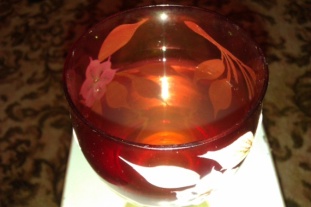 Atenţie! Prima întrebare.În faţa Dtră aveţi un pahar de sticlă din Cehia umplut cu vin din Tbilisi. În timpul redactării pachetului de întrebări, echipa Acord s-a prins la ideea că în paharul lui Alexandru Fală poate fi foarte clar desluşit X. Peste un minut, scrieţi ce este X, dacă acesta este în legătură directă atît cu autori întrebării, cît şi cu paharul, ca atare.Rs: Tot, normal, asta e întrebarea 0 Comentarii: Echipa ACORD dedică această întrebare echipei Fantastic 7 şi întrebării despre balena din bere.Ap iată, la noi aşa întrebări la cupă nu o să fie , dar o să fie multe altele care vă vor incita imaginaţia.Bine aţi venit la Cupa ACORD din Sezonul de Vară 2012!Material distributivEi bine, haideţi să pornim cupa ACORD. 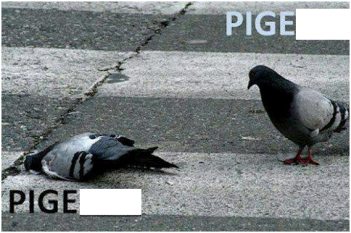 Scrieţi peste un minut cele două cuvinte în engleză omise din materialul distributiv.Rs: ON, OFFAutor: Veronica VragalevaAtenţie! În întrebare au fost făcute înlocuiri. Conform Wikipediei, în versiunea iniţială a francezului, între PRIMA şi A DOUA exista o diferenţă substanţială, la evaluarea căreia se cheltuia ceva timp. PRIMA şi A DOUA au început a fi considerate absolut identice la propunerea lui Leibnitz cu mult mai tîrziu. Dar cine a avut „de suferit” de pe urma acestei inovaţii propuse de Leibnitz?Rs: MăgarulCriteriu: Măgarul lui BuridanComentarii: Buridan admitea că alegerea poate fi încetinită de aprecierea valorii fiecărei alternative. Versiunea, potrivit căreia un măgar ce are de ales între două căpiţe absolut identice de fîn (PRIMA şi A DOUA) a devenit celebră mulţumită matematicianului Leibnitz.  Sursa: http://ru.wikipedia.org/wiki/Буриданов_осёлAdaptat de Grigori Alhazov şi Veronica VragalevaSperăm că în cele ce urmează voi o să faceţi cele mai bune alegeri care vă vor determina să acumulaţi maxim de puncte.Atenție în întrebare sunt înlocuiri! Într-un articol recent intitulat „Trei ouă care au schimbat lumea” se vorbește despre modul în care apariția acestora a revoluționat percepțiile noastre despre lume și știință, în general. Nu vă cerem să numiţi femeia cu care se asociază primul ou, numiţi bărbaţii care se asociază cu ouăle apărute în 1687 și, respectiv, în 1976? 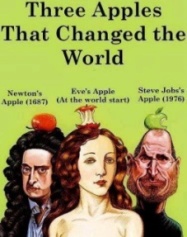 Rs: I.Newton şi S.JobbsComentariu: Femeia e Eva. Este vorba despre cele trei mere celebre Autor: Iulia Sîrghi-ZolotcoŞi iarăşi întrebare cu înlocuiri. Atenţie, în întrebare, cîteva cuvinte au fost înlocuite.Banc. În timpul unei discuţii între un olandez şi un american, olandezul a pomenit că Pul olandez simbolizează taxele acestora: olandezii sunt X cînd vorbesc despre ele, Y – cînd îţi completează declaraţiile pe venit şi Z – cînd trebuie să meargă să le plătească. În semn de susţinere, interlocutorul său  a menţionat că în America e similar, doar că ei mai văd şi stele pe deasupra. Peste un minut, restabiliţi cuvintele ce au fost substituite prin X, Y şi Z.Rs: roşu, alb şi albastruComentarii: Este vorba de culorile de pe steagurile acestor două ţăriSursa: http://www.oocities.org/movnmom/joke/American.htmlAutor: Veronica VragalevaÎntorcându-se dintr-o capitală ex-sovietică, autorul întrebării era trist, deoarece nu a reuşit să-şi ia un suvenir. Însă, odată ce a început aranjarea altor suvenire similare, a înţeles că, în mod ironic, deja are un suvenir din aceasta capitală. Numiţi această capitală.Rs: MinskComentarii: Suvenirele erau magnete pentru frigidere. “Minsk” este frigiderul pe care erau prinse magnetele şi care, este un „suvenir” ce le-a înglobat pe toate.Autor: Grigori AlhazovÎn comicsul satiric de pe un site, publicat în decembrie 2010, doi gali fură documente din casele romanilor. Pe un gal îl cheamă Asterix. Cum îl cheamă pe cel de-al doilea gal?Rs: Wikileaks Sursa: http://asterixandwikilix.com/ru/2010-12-23/Adaptat de Grigori Alhazov şi Veronica VragalevaÎncercînd să găsească o denumire pentru firma sa, inventatorul Chestor Carlson a ajuns la ideea că în denumirea firmei ar trebui să fie reflectat cuvântul "uscat", întrucât, la acel moment, existau doar procedee umede pentru a face un anumit lucru. Puține cunoștințe de limba greacă vă vor ajuta să scrieți peste un minut denumirea firmei lui Chestor Carlson. Rs: Xerox.Comentariu: ”Xer” în limba greacă înseamnă ”uscat”. Există, de exemplu, plante xerofite (am învățat cu toții la biologie).Sursa: eco.md cu referire la ziare.com.Autor: Eugen ZolotcoÎn una din operele scolasticului medieval Alcuin se aduc o mulţime de ghicitori. Spre exemplu, Alcuin spune: „Am auzit morţii, ce vorbesc necontenit”, la care ucenicul său Pippin, care a ghicit ghicitoarea, răspunde: „Aşa se întîmplă, cînd acestea sunt fixate destul de sus”. Scrieţi, care de fapt, e răspunsul la această ghicitoare.Rs: ClopoteleSurse: http://krotov.info/acts/08/3/alkuin.htm;http://imwerden.de/pdf/abram_terz_golos_iz_hora.pdf;  http://www.gillianspraggs.com/translations/alcuin.html#a12Adaptat de Grigori Alhazov şi Veronica VragalevaAtenţie! În întrebare un cuvînt a fost înlocuit.Un fragment din articolul „Bizar: mumii PROMETEU descoperite în Scoţia” de pe site-ul http://www.descopera.ro –„Este una dintre cele mai stranii descoperiri arheologice realizate vreodată: două mumii datând de acum 3000 de ani, alcătuite prin îmbinarea mai multor părţi din şase corpuri diferite.”. Ce cuvînt a fost înlocuit prin PROMETEU, dacă un ajutor incontestabil ar fi cunoaşterea evenimentelor atribuite anului 1818?Rs: FrankensteinComentariu: „Frankenstein sau un Prometheus modern” este un roman al scriitoarei britanice Mary Shelley, publicat în 1818. Victor Frankenstein, a creat un om artificial din parţi de corpuri aparţinând altor oameni.Autor: Fala AlexandruWitcher din povestirile lui Andrzej Sapkowski spunea despre sine că este un X. În anul 2000 am avut posibilitatea să vedem mai mulţi X-şi împreună, iar în 2009 am aflat mai mult despre trecutul unui din aceşti X-şi. Peste un minut, numiţi-l pe acest din urmă X.Răspuns : WolverineComentariu :  X – mutant.  2000, 2009 anii premierelor filmelor :  X-men şi respectiv  X-men Origins: Wolverine.Autor: Egor BoaghiRUNDA IIConform ziarului „Комерсантъ”, Woody Allen a plecat din New York. Pentru două filme a stat în Londra, a transformat Barcelona în platou de filmare, iar după filmul „Midnight in Paris” (Miez de noapte în Paris) deja se ocupă întru totul de turnarea unui nou film în Roma. Denumirea acestui articol este „Woody Allen FACE ASTA”. Cine sau ce FACE ASTA într-o creaţie de la mijlocul sec.XIX?Rs: Fantoma comunismuluiComentarii: Prin FACE ASTA s-a substituit BÎNTUIE EUROPA. Sursa: http://www.kommersant.ru/doc/1773077Adaptat de Grigori Alhazov şi Veronica VragalevaAtenție, în întrebare este o înlocuire.În  unul din interviurile sale, el a spus că are un sentiment de vinovăție din cauza faptului că tatăl său, care este X, primește un salariu cu mult mai mic decât el, care doar încearcă să imite această profesie. Dar despre ce profesie este vorba?Răspuns: Doctor (medic).Comentariu: El este Hugh Laurie – interpretul rolului lui House M.D.Sursa: kinopoisk.ru.Autor: Eugen ZolotcoÎntrebarea nr. 13. Comportamentul acestuia în situație de criză extremă este și în prezent considerat unul dintre cele mai bune exemple de leadership. Acesta se manifestă prin presarea echipei să genereze idei pentru remedierea situației pornind de la conceptul „Eșecul nu este o opțiune”. Dacă v-ați dat seama despre ce persoană vorbim vă rog să ne scrieți peste un minut filmul din 1995 în care apare expresia care indică situația de criză majoră.Răspuns: Apollo 13Comentariu: Eugene Kranz, șeful echipajului de pe Apollo 13 este unul dintre cele mai cunoscute exemple de leadership. Fraza devenita celebra în mare parte datorita filmului este „Huston, we have a problem”Autor: Iulia Sîrghi-ZolotcoÎn unul din episoadele serialului ”House M.D.”, asistăm la o discuție dintre doctorul House și doctorul Wilson. House îl întreabă ceva pe Wilson, după care constată, ironic, că tocmai de asta Wilson plătește pensie alimentară fostelor soții. Wilson îi pune lui House aceeași întrebare, după care constată că tocmai de asta House se comportă ca un vampir, care deranjează pe toată lumea. Va îndemnăm să fiți si voi cât mai darnici și să scrieți, peste un minut, cele două numere care apar în cadrul discuției dintre House și Wilson.    Răspuns: 1, 4 (I, IV).Comentariu: Wilson are grupa sangvină I – este donator universal, House are grupa sangvină IV – este acceptor universal (de aceea ”suge sângele tuturor”). Sursa: ”House M.D.”Autor: Eugen ZolotcoAtenţie! Materiale distributive! Blitz-dublu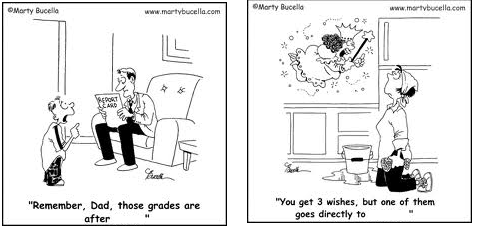 Traducerea textului din prima imagine: „Tata, ia aminte, acele note sunt după...”, din a doua imagine: „Ai primit trei dorinţe, dar una din ele se duce direct spre...”Peste un minut, scrieţi în română sau engleză ce cuvinte au fost acoperite în imagini, dacă între acestea există o legătură directă.Rs: taxes (taxe, impozite), IRS (FISC)Comentarii: IRS în SUA şi FISCul în Moldova se ocupă cu acumularea veniturilor la buget sub formă de impozite şi taxe. De aici şi legătura directăAutor: Veronica VragalevaAdrian Monk (Эдриан Монк) este protagonistul serialului „Mr. Monk” şi suferă de o sumedenie de fobii. Spre exemplu, din cauza fricii de microbi doreşte să şi ardă mîna după ce a dat-o cu un om bolnav de lepră. Alta este teamă de oamenii goi. Observînd pe plajă un nudist, el doreşte să-şi dăuneze, efectuînd aceeaşi acţiune ca şi Eul liric din cîntecul formaţiei U2. Care acţiune anume?Rs: să privească pe soareComentariu: Astfel încerca să orbească. Cântecul formaţiei U” este „Staring at the Sun”Sursa: Mr. Monk sezonul 6 seria 3.Autor: Egor BoaghiPentru a răspunde la această întrebare e nevoie de efortul comun al membrilor echipei. Unul este fiul lui Constantin Filatov, altul este băiatul astrofizicianului Holmogorov. Probabil profesia lui Holmogorov  l-a determinat să-i dea un nume specific fiului său. Născuţi la finele anilor ’60, aceştia s-au întâlnit cu alţii doi de vârsta lor, la mijlocul anilor ’70 şi au fost împreună până în 1999. Sub ce denumire cunoaştem noi aceasta grupare?Rs: BrigadaComentariu: Brigada era formată din Александр Николаевич Белов (Саша Белый), născut pe 28.11.1969, Валерий Константинович Филатов (Фил) născut in 1968,  Космос Юрьевич Холмогоров (Космос) născut pe 01.04.1969  (fiul astrofizicianului)  şi Виктор Павлович Пчёлкин (Пчёла) nascut pe 03.01.1969. Este celebra fraza: "Mi s pervogo clasa vmeste", numai ca autorul nu stie cu exactitate in ce an ei s-au dus la scoalaAutor: Fala AlexandruNabokov pomeneşte despre vârful negru al lui X, crispat de durere. Designerul Andrian Rovero a elaborat câteva tipuri de X, bazându-se pe direcţiile de utilizare a acestora: spre exemplu, el a elaborat X pentru construcţii sau X pentru mai multe utilizări, bifurcate. De fapt, fiecare îşi poate elabora o teorie vizavi de X, totuşi, una foarte renumită îi este atribuită înţelepciunii poporului român. Scrieţi peste un minut, ce este X.Rs: chibritulComentarii: Teoria chibritului i se atribuie poporului român, neavând un autor. Chibriturile elaborate de designerul din întrebare au forme speciale pentru a fi utilizate pentru construcţii sau, bifurcate fiind, pentru mai multe ori.Sursa: В. Набоков «Защита Лужина», http://spichki.abca.ru/pro_spichki/archives/category/forms/page/2Adaptat de Grigori Alhazov şi Veronica VragalevaSUPERduetul proaspăt format în linia de atac a echipei Manchester United - Wayne Rooney şi Robin van Persie - deja are o poreclă. Aceasta coincide cu denumirea unui film din 1997 în care pima literă a fost schimbată şi, aparent, este un pic obijduitoare pentru Rooney. Scrieţi această poreclă a duetului.Rs: Fatman and RobinComentarii: Rooney e un pic grăsuţ. Robin e ajutorul lui Batman. Super aici tot nu e pur şi simpluSursa:  http://www.thescore.ie/fatman-and-robin-van-persie-dutch-media-reacts-to-rvp-transfer-560693-Aug2012/  http://www.imdb.com/title/tt0118688/Autor: Grigori Alhazov„Tranzacţia va contribui pe veci la stabilizarea puterii Statelor Unite. Cu ocazia asta o să-i dau Angliei un rival maritim care, mai devreme sau mai târziu, o să-i umilească toată trufia". Valoarea acestei tranzacţii din 1803 a fost de 15 milioane de dolari americani. Care a fost obiectul tranzacţiei?Rs: LouisianaComentariu: Napoleon a spus:-„Cumpărarea teritoriului va contribui pe veci la stabilizarea puterii Statelor Unite. Cu ocazia asta o să-i dau Angliei un rival maritim care, mai devreme sau mai târziu, o să-i umilească toată trufia”.Autor: Fala AlexandruRUNDA IIIDeja jumătate de cupă a trecut. Sperăm că vă simţiţi bine aici. Ei bine, întrebarea 21. În unul din ziarele autohtone, în luna iulie a anului curent a fost publicată o caricatură. Aceasta reprezenta portretul lui Mihai Eminescu, având însă fața lui Traian Băsescu, iar sub portret era afișată o inscripție: ”Ce-ți doresc eu ție, dulce Românie”. Peste un minut scrieți cele 4 litere care au fost omise din textul întrebării.Răspuns: Demi (sau semi).Comentariu: ”Ce-ți doresc eu ție, demi-dulce Românie”. Se face referinţă la referendumul validat cu prezenţa a 50% din români (demi) Autor: Eugen Zolotco.Blitz dublu: În SUA, data de 15 aprilie este echivalentă cu 31 martie în Republica Moldova şi este data limită de prezentare a declaraţiilor privind impozitul pe venit şi de achitare a obligaţiilor faţă de buget ce rezultă din aceasta. În ceea ce urmează, vă propunem un blitz dublu inspirat din umorul inspectorilor fiscali:Cum, conform unei glume, urmează a fi numită ziua de 15 aprilie, dacă aceasta este denumirea modificată a unei sărbători celebrate exclusiv  în SUA în cu totul alt anotimp?Care, conform unei glume, este lozinca zilei de 15 aprilie, dacă aceasta reprezintă o lozincă a unei companii renumite din domeniul sportului, în care o literă a fost substituită prin altele două?Rs: Taxgiving Day, Just DUE itComentarii: „April 15th should be called TAXGIVING DAY”. Sărbătoarea este Thanksgiving Day. Lozinca originală este cea ce aparţine companiei NIKE „Just do it!”    Surse:http://rlv.zcache.ca/april_15th_calendar_tax_humour_bumper_sticker-p128703946386093225en8ys_400.jpg, http://www.yuksrus.com/taxman.htmlAutor: Veronica VragalevaMaterial distributiv: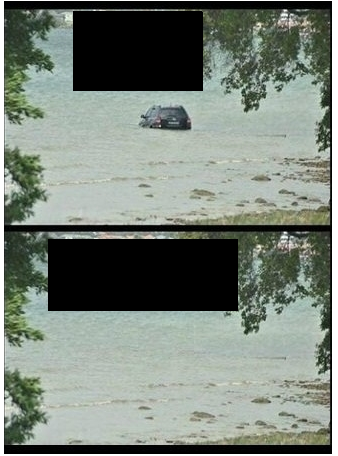 Întrebare: Ce denumiri de companii au fost acoperite în imagine?Rs: KIA, NOKIAComentarii: KIA este marca maşinii ce se vede în prima imagine. În a doua imagine KIA dispare, respectiv, NO KIA. Ambele sunt inscripţii celebre ale brandurilor cu acelaşi nume.Autor: Egor BoaghiBinecunoscutul deja de Dtră Adrian Monk în unul din episoadele serialului „Mr. Monk”, discutînd cu psihologul său despre frica sa de oameni goi îşi aminteşte o întîmplare din viaţă. Era gol, cînd deodată un bărbat necunoscut la pălit. Peste tot era sînge, însă mama lui zîmbea, în timp ce bărbatul continua să-l bată şi să-l legene cu capul în jos. Mirat, psihologul a înţeles că bărbatul din amintirile lui Monk a fost chiar ... Cine?Răspuns : obstetricianul care i-a primit naştereaComentariu : cît n-ar fi de ciudat, Monk şi-a amintit naşterea sa. Sursa : Mr. Monk sezonul 6 seria 3.  Autor: Egor BoaghiLa această întrebare orice răspuns este binevenit.Un institut din New York realizează anual un sondaj, conform rezultatelor căruia se alcătuiește un clasament al cuvintelor care enervează cel mai mult publicul. Astfel, conform sondajului pentru anul 2011, pe lista cuvintelor enervante figurează: "like" (20% din respondenți), "you know" (19%),  "just saying" (11%), "seriously" (7%). Iar acum vă rugăm să numiți în engleză cuvîntul care a acumulat 38% din voturi și se află în fruntea clasamentului.  Rs: Whatever.Sursa: realitatea.net.Autor: Eugen ZolotcoÎntr-unul din desenele animate, apare aşa un moment: leul convocă o adunare foarte mare, ca să le povestească animalelor despre scrisoarea pe care a primit-o de la X. Majoritatea animalelor se încred în cele despre ce relatează scrisoarea, cu toate că unele pun la dubiu veridicitatea auzitelor, cum de exemplu, a făcut unicornul. Scrieţi cine a fost substituit prin X în această întrebare.Rs: NoeComentarii: Leul convocase animalele pentru a le comunica de apropierea potopului, dar unele animale au fost mai neîncrezute şi anume de asta ele şi au dispărut  Sursa: Desenul animat „Ноев ковчег”Adaptat de Grigori Alhazov şi Veronica VragalevaTatăl lui George Harrison, Harold, odată venise acasă şi şi-a văzut copilul în straie albe, stând pe cap. Mama lui George şi-a rugat soţul să nu îşi deranjeze copilul, când acesta se află în ALFA. „Dar eu credeam că aceasta este o pijama” – a răspuns Harold. De fapt, ALFA a apărut după 17 ani de la destrămarea formaţiei „The Beatles”. Ce este ALFA?Rs: NirvanaSursa:   http://thebeatles4.ru/the_beatles_burkin_fadeev.htm     http://ru.wikipedia.org/wiki/NirvanaAdaptat de Grigori Alhazov şi Veronica VragalevaBison (Байсон) este un personaj din seria de jocuri japoneze „Street Fighter”, în versiunea americană numele lui a fost schimbat. Dacă vă daţi seama de ce a fost nevoie de schimbarea numelui, scrieţi peste un minut ce acesta ameninţă să facă cu oponenţii de la care a cîştigat în una din versiunile japoneze a jocului?Răspuns:  să îi muşte de urecheComentariu: Cum aţi observat numele a fost schimbat din cauza fricii de copyright, deoarece personajul Bison a fost creat după prototipul lui Mike Tyson. Sursa :   http://ru.wikipedia.org/wiki/%D0%A1%D0%BF%D0%B8%D1%81%D0%BE%D0%BA_%D0%BF%D0%B5%D1%80%D1%81%D0%BE%D0%BD%D0%B0%D0%B6%D0%B5%D0%B9_Street_Fighterhttp://en.wikipedia.org/wiki/Balrog_(Street_Fighter)Autor: Grigori Alhazov, inspirat de Egor BoaghiMaterial distributiv: 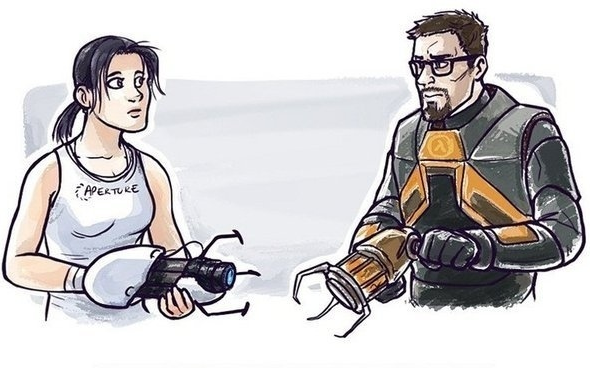 Desenul din faţa Dtră îi ilustrează pe Chell şi Gordon Freeman, protagoniştii jocurilor Portal şi Half-Life, create de compania Valve. Conform unei versiuni,  ei ar putea servi drept prototip pentru crearea  personajelor dintr-un desen animat din anul 2008. Scrieţi pe foiţe numele acestor personaje. Răspuns :  WALL-E şi EVE 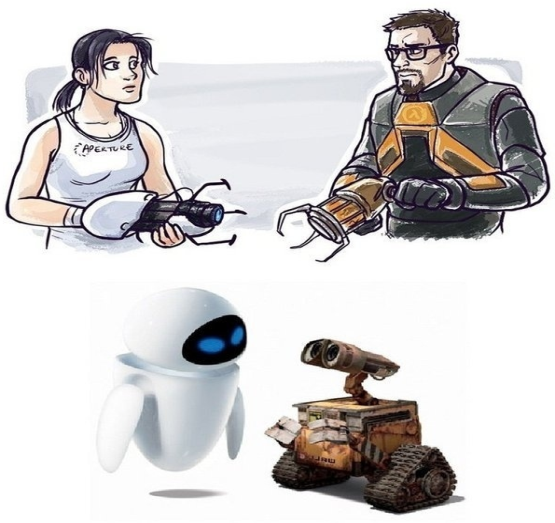 Sursa :  www.9Gag.com Autor : Egor BoaghiAtenţie în întrebare sunt înlocuiri. Într-un video, pe Dracula şi Van Hellsing i-au caracterizat astfel:  Dracula este un tip bun cu o înfăţişare de demon, monstru, iar Van Hellsing este demon în pielea unui umorist. Ambii acţionează balansînd între imprevizibilitate şi nebunie. Peste un minut, scrieţi cine sau ce a fost înlocuit prin Dracula şi Van Hellsing. Răspuns :   Batman şi Joker.Sursa : Video „A Mirror of the Bat„http://www.youtube.com/watch?v=U_vpakHQCisAutor : Egor BoaghiRUNDA IVConform unei surse, lumina a continuat să se menţină şi în timpul nopţilor. În Marea Britanie într-o scrisoare către un ziar datând din 1908, un cititor scria că „m-am trezit din somn la 1:15 dimineaţa, iar lumina de afară era atât de puternică încât am putut să citesc o carte fără probleme”. Alte relatări de la acea dată afirmă că britanicii au organizat meciuri de cricket şi de golf la miezul nopţii, datorită misterioasei lumini. Răspundeţi ce a cauzat apariţia acestei lumini?Rs: catastrofa de la Tungusca, meteorit de la Tungusca.Comentariu: Cercetătorii cred că misterioasa lumină de la miezul nopţii a fost provocată de praful ridicat în aer de explozia din Tunguska, praf ce reflecta lumina soarelui.Autor: Fala AlexandruÎn 1870, după ce armatele lui Napoleon al III-lea au fost distruse în apropierea Sedanului, armatele prusace au luat cu asalt Parisul. Foarte rapid, asaltaţii nu mai aveau nici o altă dorinţă, decît să scape de foamete. Potrivit spuselor lui Umberto Eco, în apartamentele din Paris au început a fi prăjiţi aceştia. Numiţi-i prin două cuvinte unite printr-o prepoziţie.Rs: Peştişorii de aur. Comentarii: De foamete au început a prăji peştişorii de aur din acvarii. „Nici o altă dorinţă” din întrebare reprezintă un indiciu Sursa: У.Эко «Пражское кладбище»; http://flibusta.net/b/254381/readAdaptat de Grigori Alhazov şi Veronica VragalevaVă propunem să vă încercaţi norocul şi la această întrebare. În unul din episoadele deja binecunoscutului serial “Mr. Monk”, unul din personaje şi anume locotenentul Randy Disher întreabă un numismat cât poate să valoreze o monedă de 10 cenţi. Acesta îi răspunde ironic că ea poate aduce posesorului chiar şi un milion de dolari.  Ce, conform spuselor numismatului, trebuie să fie făcut cu aceasta monedă? Dacă vă supuneţi, vă punem plus pe loc!Rs: să razi stratul protector de pe biletul câștigător de loterieSursa: Mr. Monk sezonul 6 seria 9.Autor: Egor BoaghiMaterial distributiv: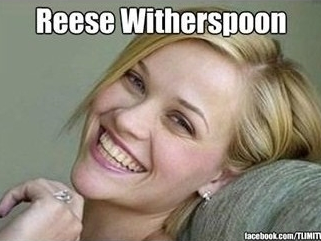 Pe desen aveţi un fragment dintr-un colaj umoristic. Creatorul colajului a adăugat la imagine un anumit element. Răspundeţi cu un citat dintr-un film celebru de la finele anilor ’90, cu ce se deosebeşte fotografia originală de colaj. Rs: Lingura nu există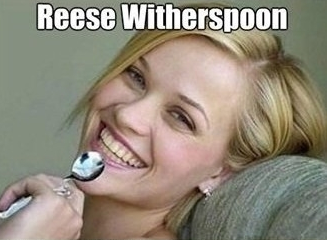 Comentariu : Citat din Matrix. Colajul e o glumă pe seama numelui Sursa: www.9Gag.com Autor: Egor Boaghi şi Grigori AlhazovCu toţii am auzit despre diversele motive stranii ce servesc drept temei pentru divorţ în SUA. Iată încă un exemplu. În Cleveland, SUA, în timpul unui proces de divorţ, judecătorul i-a dat cîştig de cauză soţiei pe motivul „unei atitudini duro-elegante a soţului”. Soţia adora cărţile de un anumit tip, dar cum numai se apuca să citească o carte nouă, soţul, aproximativ pe pagina 30 făcea pe cîmp o inscripţie scurtă, diferită de fiecare dată. Scrieţi prin două cuvinte, ce scria soţul?Rs: numele asasinuluiComentarii: soţia iubea detectivele, iar el îi strica toată plăcerea de la lectura acestora Sursa:  http://www.psylive.ru/anecdote/default.aspx?id=49870Adaptat de Grigori Alhazov şi Veronica Vragaleva„Istoria se repetă”. Această afirmaţie este veridică şi pentru armata a 6 germană, care în timpul Celui de-al doilea război mondial a fost în situaţii fatale similare.În vara anului 1944, frontul s-a stabilizat pe râul Nistru, în centrul frontului era armata a 6-a germană, iar flancurile erau apărate de armata a 3-a şi a 4-a română. Pe 20 august 1944, trupele sovietice au atacat, s-a început operaţiunea Iaşi-Chişinău, în rezultatul căreia armata germană a fost încercuită şi distrusă. Un hidronim şi un toponim au figurat într-o situaţie similară pentru armata germană înainte de 1944. Numiţi hidronimul şi toponimul?Răspuns: Volga, StaliningradComentariu: În bătălia de la Staliningrad, flancurile armatei germane, la fel, erau aparate de armatele române. Sovieticii au atacat flancurile şi i-au încercuit pe germani. Autor: Fala AlexandruTuşiri continue, oftaturi iritate, căscături, scărţîitul prăjinilor din scaune şi chiar şi chicoteli. Toate acestea, criticul Will Self le auzise... în timpul a ce?Rs: interpretării compoziţiei „4'33” de John CageComentarii: El auzea toate acestea în loc de tăcerea absolută promisă de autorul compoziţieiSursa: http://www.thinkwithgoogle.co.uk/quarterly/speed/the-joy-of-slow-will-self.html   Adaptat de Grigori Alhazov şi Veronica VragalevaÎn unul din numerele publicaţiei”Компьютернaя газетa” (Ziarul computerizat) este un articol cu denumirea “Are nevoie pinguinul de umbrelă?”. Răspundeţi prin trei cuvinte, care este tema articolului în cauză.Rs: Antivirus pentru LinuxAutor: Fala AlexandruNoi am preluat termenul ALFA drept o calchiere din limba rusă. În mod ironic, în română, acest termen a căpătat un sens suplimentar, care reflectă esenţa mişcării ALFELOR. De fapt, ALFELE vă vor ajuta să luaţi un punct la această întrebare. Scrieţi, ce a fost substituit în întrebare prin ALFA.Rs: RînduneleleComentarii: Lastochka din rusă se traduce ca rîndunica. Circulaţia rîndunelelor are loc printre rînduri. De aici, şi esenţa mişcării acestora. Autori: Grigori Alhazov şi Veronica Vragaleva Atenţie! Un haiku moldovenesc cu extensie europeană şi o strofă dintr-o poezie normală Restabiliţi cele două cuvinte din fragmentele primite, ştiind că al doilea cuvînt este şi un acronim bine cunoscut.Rs: privesc, euComentarii: Eu este şi pronume personal, şi acronimul pentru European Union. Haikuul moldovenesc cu extensie europeană se face aluzie la extensia site-ului privesc.eu.Sursa: http://www.versuri.ro/versuri/medkk_celia+alina+mi+dragostea+sau+sa+zburam.html Autori: Veronica Vragaleva şi Grigori AlhazovREZERVAA ceastă țară fictivă este parte dintr-un exercițiu practic de simulare și negociere avansată elaborat de Institute for Defense Analyses (Institutul de Analize Defensive) pentru pregătirea autorităților publice pentru gestionarea situațiilor din viața reală. În cadrul exercițiului, participanții sunt constrânși de factorii interni și externi de dezvoltare cel mai important fiind timpul, lupta pentru stabilizarea macroeconomică și socială a țării fiind dusă contra cronometru.  Vă rog să ne spuneți peste un minut care este denumirea țării știind că aceasta reflectă întru totul influența factorului timp asupra situației sociale și economice a acesteia. Un pic de greacă s-ar putea să va ajute .Rs: AkronaAutor: Iulia Sîrghi-ZolotcoMaterial distributiv:4x - X-1punct  3x,1y - x +1punct, y -3puncte  2X, 2Y – X +2 puncte, Y – 2 puncte  1X,3Y – X +3 puncte, Y -1 punct  4Y – Y +1 punct. Aveți în față condițiile principale de desfășurare a jocului și alocare a punctelor pentru un joc în 4 persoane.  Dacă jocul este jucat de către 4 computere după câteva încercări nereușite de maximizare a intereselor, computerele vor arăta constant combinația de Y-Y-Y-Y . Dacă ați înțeles despre ce combinații vorbim, vă rog să ne scrieți peste un minut, cum ce se exemplifică astfel.Rs: teoria jocurilorComentarii:Autor: Iulia Sîrghi-ZolotcoВопрос 7: Внимание, театр Но! У старца Окинавы — сосна, журавль и черепаха, у богов — феникс и павлонии, у демонов — белые пионы, у юной красавицы — повозка, наполненная цветами. Внимание, вопрос! Где все это у них можно увидеть?Ответ: На ВЕЕРЕ.Источник(и): "Энциклопедия символов", стр.498.Автор: Евгений КопейкаВопрос 25: Что римляне могли услышать от глухого?Ответ: Абсурд (лат. ab surdo — "от глухого").Вопрос 45: Внимание, в вопросе есть замена. 
    Популярная актриса рассказывала, что во время съемок в фильме "ПЕРЕМЕНА" режиссер другого фильма, Алехандро Гонсалес Иньяриту, буквально замучал ее ПЕРЕМЕНАМИ. Какое слово мы заменили словом "ПЕРЕМЕНА"?Ответ: Звонок.Комментарий: Помимо трилогии "Пираты Карибского моря", Гор Вербински снял, в частности, американский римейк японского ужастика "Звонок". Во время съемок в "Звонке" Иньяриту настойчиво предлагал Наоми Уоттс сняться в фильме "21 грамм".Источник(и): Передача "В актерской студии с..." Наоми Уоттс. Подсмотрено на кабельном канале ЦАО г. Москвы "Парк развлечений".5-й Чемпионат Тель-Авивского клуба. 6 тур. "Вист!". 17.06.2003Вопрос 24: Как известно, Мадонна очень интересуется каббалой. Она даже прошла гиюр по какой-то версии. А недавно, в интервью датскому телевидению, она так прямо и заявила: "А я — еврейка!". Но самое удивительное, что это прозвучало в ответ на первую же фразу ведущего. Мы не просим вас воспроизвести эту фразу, хотя это возможно. Назовите имя ведущего.Ответ: Кристиан.EvenimenteAşa cum se întîmplă_____ punct _______Atunci când te ______ ______ mă aprindŞi dacă-ar fi să pleci am să mă stingŞi-am să mă pierd in univers Ca într-o carte-un singur vers